	THE BUSHMEN	...nec tamen consumebatur	 WEEKEND	Saturday/Sunday, 2nd/3rd June 2018, 2.30 start both daysBook your accommodation now…Thornford				Hooke & Powerstock1	Michael Cockerell		1	Michael Cockerell2	Richard Heller		2	Richard Heller3	Peter Herrmann		3	Peter Herrmann4	Mowbray Jackson		4	Mowbray Jackson5	*Clyde Jeavons		5	*Clyde Jeavons6	Roger McCann		6	Roger McCann7	Howard Owens		7	Howard Owens8	Andy Popperwell		8	Andy Popperwell9	†Gerry Tucker		9 	†Gerry Tucker10					10	11					11	Also available: 	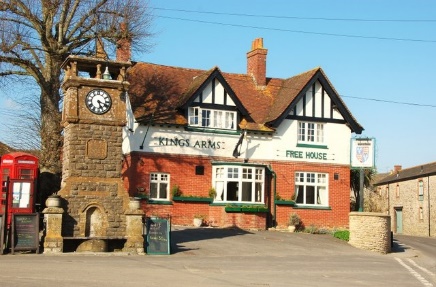 Thornford is south-west of Sherborne, and The King’s Arms, just beyond the cricket pitch, has returned to its original name after having been The Lime Tree for a while.  Address: Pound Road, Thornford DT9 6QD. http://kings-arms-thornford.com/   There’s also a very good sandwich bar in Sherborne itself.  There will possibly be a barbecue at the ground after the game.  The ground’s postcode is DT9 6PH.Peter Herrmann writes: Please be aware that the Thornford match is being played on their artificial wicket and appropriate footwear will be needed. There are no dinner arrangements at Thornford, although a large delivery of fish and chips or curry from Sherborne has been offered, should we be interested. I said we would decide on the day.The King’s Arms in Thornford is open for Saturday lunch. I am told it is advisable to book: 01935 872294. Trip Advisor has some reviews.The Hooke and Powerstock match is further south.  The cricket ground is 3 or 4 miles east of the main Beaminster - Bridport road (A3066).  The ground is almost in the village of Powerstock, so don’t look for it in Hooke.  If you have an OS map, sheet 194, the reference is something like 953520 and you might need a compass to find it.  There is no obvious signpost.  The pitch is fairly indistinguishable from the rest of the field.  It is very near Nettlecombe railway station, or what remains of it, and just off the road which crosses the railway.The H&P secretary’s directions run thus:From Beaminster leave on the main road towards Bridport.  After passing through Melplash you will see a left-hand turn to a minor road marked West Milton/Powerstock.  Go down this lane for approximately 2 miles until you reach a T-junction.  Turn left here for West Milton/Powerstock.  Pass through  and before you reach Powerstock you will come to a crossroads in a dip.  Go straight over here, past the Marquis of Lorne (half a mile on left) and continue for a further 200 yards to a T-junction.  Turn left and the pitch is about 150 yards on the left, through a gate...The Marquis of Lorne pub is a short distance from the ground and its postcode is DT6 3SY.  http://www.themarquisoflorne.co.uk/  The Three Horseshoes also does good food: http://threeshoesdorset.co.uk/ AccommodationYou’ll need to find yourself accommodation for at least the Saturday night.  Plenty of possibilities, but don’t leave it too late!.Telephone: 	Captain	John Whitehead	07771 761 466 mobile							email:	john@whitehead.com 		Team Sec:		020 8989 4436 home							07930 405 918 mobile							email andypop@btinternet.com 		Match Sec:	Peter Herrmann	020 8653 9909							email: thepeterherrmann@hotmail.com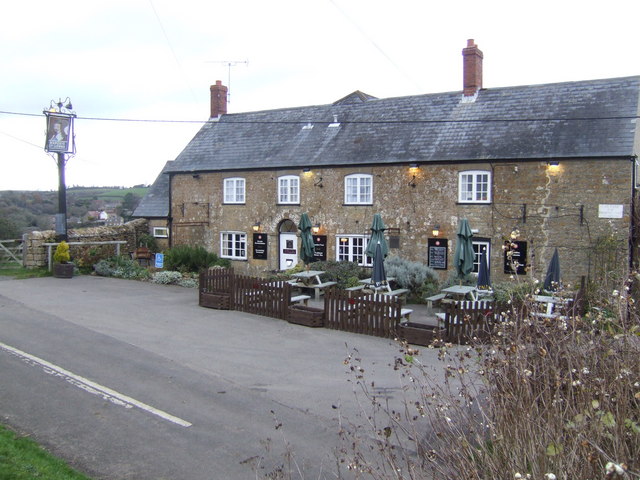 